MODEL：(A)MERICA SERIES					标题：  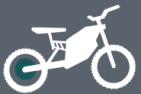 LVCO Brushless geared motor 16-28" 36v 350w conversion kit ebike with lithium battery	DISCOVER OUR EBIKE AREAS E-MTB/E-TOUR  LVCO electric bike system including motor, battery, controller, display, cable and other accessories. we provide complete kit that including everything you need to convert your bike into an ebike. The most simple makes the best ebike.CONTROLLER INTERGRATED 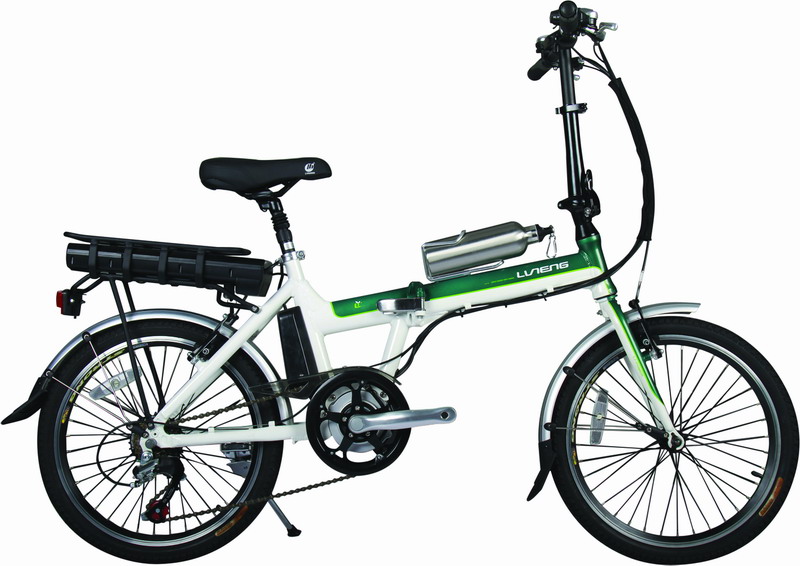 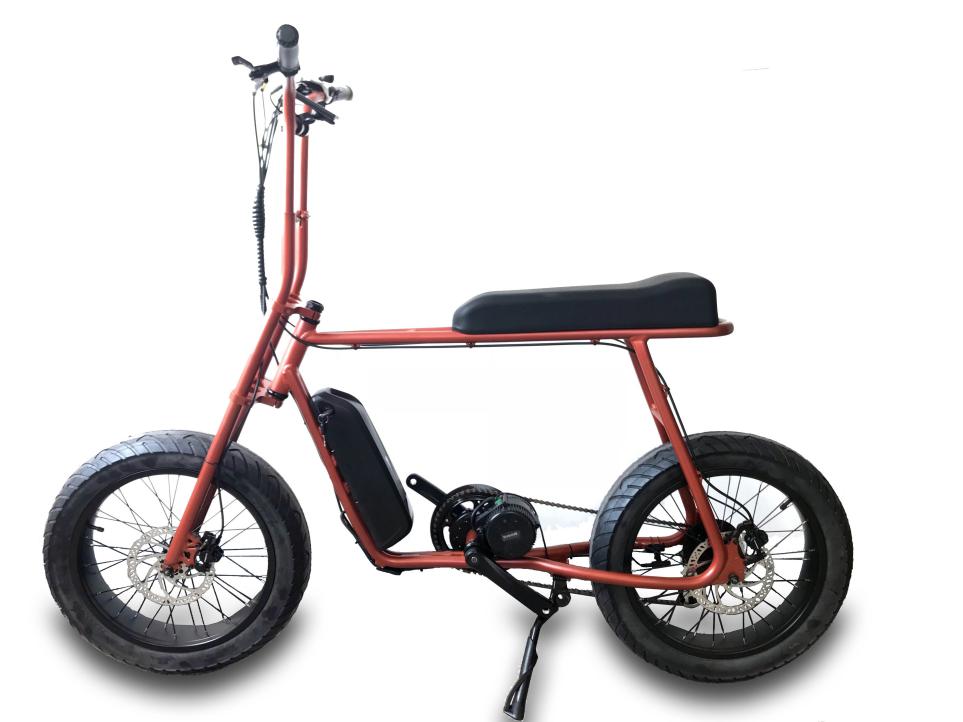 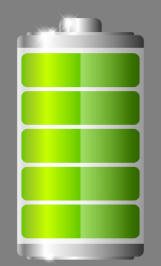 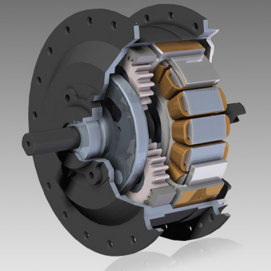 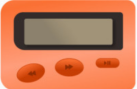 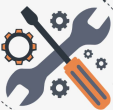 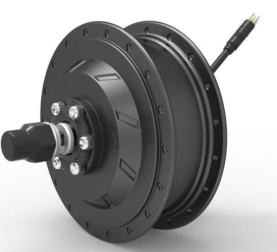 HB15 36V 350W MOTOR High torque 500W geared brushless motor,V brake and disc brake compatible , top speed 45KPH,spoked wheel and casting wheel both available.CONTROLLER 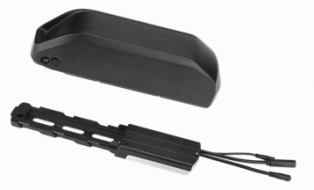 Build-in 36V 17A  mosfet reinforce power brushless controller with Multiple functions features,sine wave and square wave for option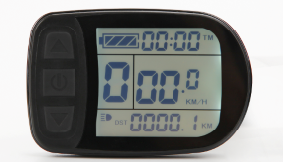 LCDImportant trip info displayed and all of the controller settings configured ,waterproof IP68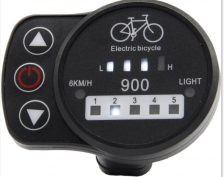 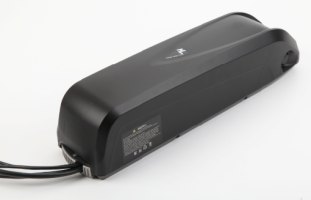 BatteryBranded 18650 cell lithium battery with high-quality BMS,RACK Type,Downtube and customized naked bag for optionEasy-fit cabling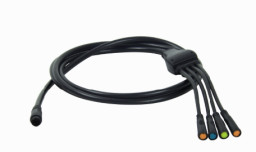 LVCO system comes with waterproof cabling with color coded easy fit connectors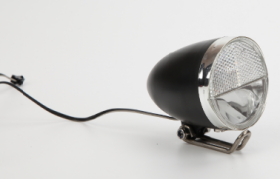 Integrated LIGHT Option 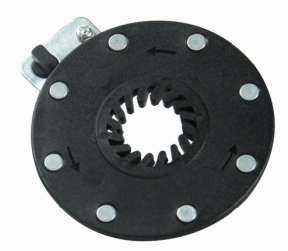 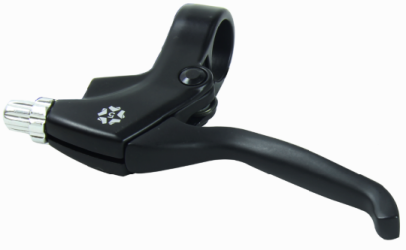 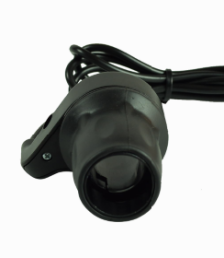 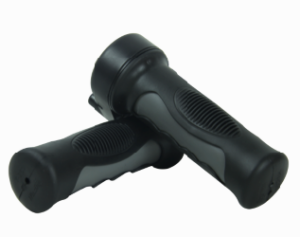 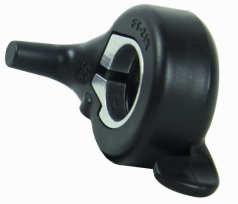 Twist/Half twist/Thumb Throttle                   Brake 1 pair                8 magnet PAS 